Личный кабинет юридического лица доступен в любое времяОрганизации могут взаимодействовать c налоговыми органами дистанционно через сервис «Личный кабинет налогоплательщика юридического лица» на сайте ФНС России (www.nalog.gov.ru) .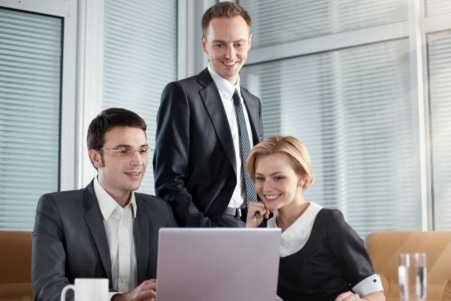 Услугами «Личного кабинета налогоплательщика юридического лица» организации могут воспользоваться в любой момент, экономя время на личном визите в налоговую инспекцию. При этом срок получения услуги в электронном виде значительно сокращен.Так, например, при запросе справки об исполнении обязанности по уплате налогов, сборов, пеней, штрафов, процентов в электронной форме через «Личный кабинет налогоплательщика юридического лица» справка формируется в течение одного рабочего дня. Тогда как в соответствии с нормами налогового законодательства срок предоставления такой справки составляет 10 рабочих дней со дня поступления в налоговый орган соответствующего запроса.Кроме того, сервис позволяет налогоплательщику - юридическому лицу:-направлять запросы (заявления) и отслеживать решения, которые приняла инспекция;-запрашивать справку о состоянии расчетов с бюджетом, выписку из ЕГРЮЛ на себя, подавать заявления на зачет (возврат) переплаты, совместную сверку расчетов или об уточнении ошибочного платежа;-встать (сняться) с учета по месту нахождения обособленных подразделений;-направлять документы для государственной регистрации организации или для внесения изменений в ЕГРЮЛ.Для авторизации в сервисе «Личный кабинет налогоплательщика юридического лица» руководителю организации необходимо получить квалифицированный сертификат ключа электронной подписи (СКЭП) в любом аккредитованном удостоверяющем центре. При наличии СКЭП достаточно самостоятельно пройти несложную процедуру регистрации и стать пользователем сервиса.